                                                      УТВЕРЖДАЮ                                                                           Директор ГУО Мокровский УПК детский сад - СШ“”                                                                                   _______________ О.Б. БзотПлан работы разновозрастного отряда «Озёрный»СОГЛАСОВАНО	Заместитель директора:___________Т.В. ОсипчукДатаВремяМероприятиеОтветственныйМесто проведения04.0717.00-19.00Викторина «Безопасный интернет»Кадука С.В.Беседка около ДК07.0717.00-19.00Интеллектуальная игра «Спорт против вредных привычек»Владысик Ж.А.Беседка около ДК11.0717.00-19.00Настольные игры «Ах, лето! »Осипчук Т.В.Беседка около ДК14.0717.00-19.00Уборка памятника д. РудникиШтыкова Н.А.Памятник д. Рудники18.0717.00-19.00Игра «Два капитана»Осипчук Т.В.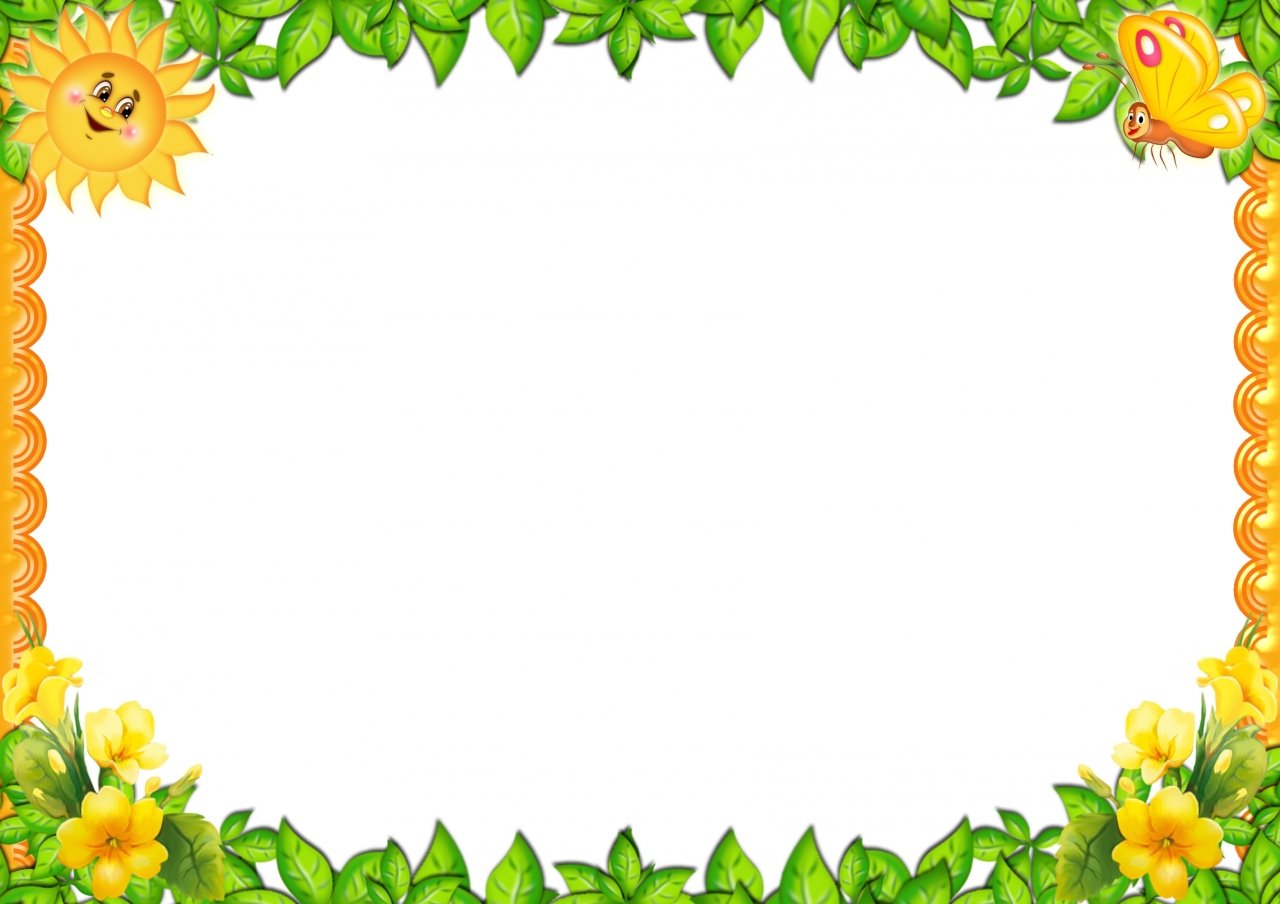 Беседка около ДК21.0717.00-19.00Конкурс рисунков на асфальте «Мы за ЗОЖ»Штыкова Н.А.Беседка около ДК25.0717.00-19.00Интеллектуальная игра «Летние забавы»Осипчук Т.В.Беседка около ДК28.0717.00-19.00Вечер настольных игр «Время с пользой»Штыкова Н.А.Беседка около ДК01.0817.00-19.00Викторина «Хочу все знать»Кадука С.В.Беседка около ДК04.0817.00-19.00Деловая игра «Закон и мы»Владысик Ж.А.Беседка около ДК08.0817.00-19.00Час общения «Гордимся и помним»Опалейчук Н.Н.Беседка около ДК11.0817.00-19.00Викторина «Страницы памяти»Шевцова И.С.Беседка около ДК15.0817.00-19.00Час здоровья  «Вред и польза»Опалейчук Н.Н.Беседка около ДК18.0817.00-19.00Познавательный час «Ребёнок и закон»Улога Л.Ю.Беседка около ДК22.0817.00-19.00Игра-викторина «Горжусь своей страной»Шевцова И.С.Беседка около ДК25.0817.00-19.00Уборка памятника д. РудникиУлога Л.Ю.Памятник д. Рудники